PRVENSTVO HRVATSKE EKIPNE KATEGORIJE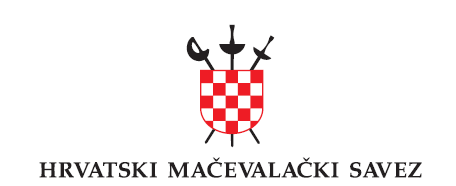 FLORETZagreb, 25.-27.05.2018.Kategorija: FLORET MLAĐI KADETIRedoslijed susreta:1-3	2-3	1-2Redoslijed susreta:1-2BORBA ZA 1. MJESTOVMD : MLADOST28:45BORBA ZA 3. MJESTOKARLOVAC : RAPIR38:45EKIPAGRAD123RAPIRZAGREB144VMLADOSTZAGREB2VVINTERZAGREB32913EKIPAGRAD12KARLOVACKARLOVAC140VMDZAGREB2V